Муниципальное дошкольное образовательное учреждение  детский сад «Тополёк»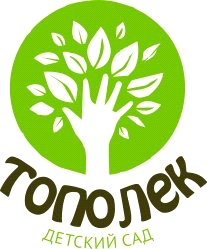 Сценарий поэтического конкурса чтецов«Мы о войне стихами говорим», посвященного Дню Победы.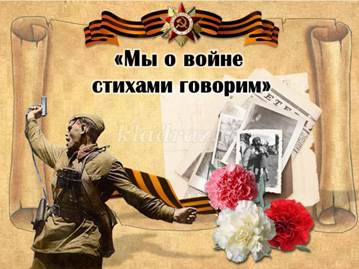 Подготовила:Медовикова Алевтина Анатольевна,старший воспитательг. Мышкин «Мы о войне стихами говорим»Цель конкурса: Формировать у детей чувства гражданственности и патриотизмаЗадачи конкурса:1. Воспитывать положительное эмоциональное отношение к литературным поэтическим произведениям; 2. Выявлять и поощрять талантливых детей, предоставлять им возможность для самовыражения;3. Стимулировать стремление у детей к заучиванию стихотворений, к выразительному чтению, актёрскому мастерству. 4. Воспитывать уважение к бессмертному воинскому подвигу.Ход конкурса:Дети под музыку входят в тематически украшенный зал. Звучит гимн «День Победы» (Муз. Д. Тухманова, Сл. В. Харитонова)Ведущий: Приходят в мае праздничные даты,
И каждый год мы чувствуем вину:
Ведь мы всё реже вспоминаем о Победе,
Всё чаще забываем про войну.
О той войне – отечественной, страшной,
Где жизнь людей была ценой в пустяк,
Мы вспоминаем в мае. Только в праздник.
Никто из нас не вспоминает просто так.
Пусть память о Победе будет вечной,
Те годы – миллионы личных драм,
Пусть много войн прошло на этом свете,
Но с этой не сравнится, ни одна!
Здравствуйте ребята, уважаемые взрослые! Есть в нашей жизни такие даты, над которыми время не властно, и, чем дальше в прошлое уходят годы, тем ярче становится их величие. Ежегодно в мае наш народ вспоминает грозные годы войны, чтит память павших героев и славит тех, кто еще жив. Сегодня в нашем детском саду пройдет конкурс чтецов  «Мы о войне стихами говорим», посвященный событиям Великой Отечественной войны. В этом году наша страна отмечает великую дату – 78 лет со дня Великой Победы.О тяжелых днях Великой Отечественной войны снято много документальных и художественных фильмов, написано большое количество проникновенных песен, рассказов и стихов.Сегодня в этом зале прозвучат стихотворения о войне, о победе, о тех людях - героях, кто в грозные годы войны показывал образцы смелости, доблести, мужества, стойкости и умения побеждать.Разрешите мне представить наше уважаемое жюри, которое будет оценивать конкурс. Председатель жюри –……, заведующего МДОУ детским садом «Тополёк» и члены жюри: … – учитель-логопед, … – педагог-психолог.На нашем празднике присутствуют и зрители – дети и воспитатели групп. У них тоже серьёзная задача – внимательно слушать участников и самое главное, поддерживать их громкими и дружными аплодисментами.Ведущий: Итак, начнем конкурс! Наш конкурс открывает Медовиков Матвей. Матвей расскажет  реальную историю  солдата о своем прадедушке.Стихотворения читают дети группы «Одуванчик»Ведущий: Молодцы, ребята! Почти четыре года продолжалась Великая Отечественная война. Наши солдаты храбро сражались в боях. Наконец враг был сломлен! 9 Мая 1945 года пришла долгожданная Победа. Люди радовались Великой Победе! Стихотворения читают дети группы «Непоседы»Ведущий: Молодцы, ребята! Сейчас я предлагаю вам поиграть в игру «Сигнальщики».Кружки: Синий – хлопаем,	Зеленый – топаем,	Желтый – молчим,	Красный – «Ура!» кричимСтихотворения читают дети  группы «Светлячок»Ведущий: Молодцы участники! Спасибо вам за такие стихи! Жюри удаляются для подведения итогов.  Пока члены жюри совещаются, я предлагаю проверить, какие же наши дети смекалистые. Будьте внимательны!                1. Подрастёшь и вслед за братом,                Тоже будешь ты солдатом.                Будешь помогать ему                Охранять свою … (страну). 2. Брат сказал: «Не торопись!               Лучше в школе ты учись!               Будешь ты отличником -               Станешь… (пограничником). 3. Моряком ты можешь стать,              Чтоб границу охранять              И служить не на земле,              А на военном … (корабле).  4. Самолёт парит, как птица,              Там воздушная граница,              На посту и днём и ночью              Наш солдат военный… (лётчик).   5. Снова в бой машина мчится,             Режут землю гусеницы,             Та машина в поле чистом             Управляется … (танкистом). 6. Можешь ты солдатом стать             Плавать, ездить и летать,             А в строю ходить охота,             Ждёт тебя, солдат … (пехота).7. Любой профессией военной             Учиться надо непременно,             Чтоб быть опорой для страны,             Чтоб в мире не было…  (войны).8. Вот стальная птица              В небе стремиться,              А ведёт её пилот              Что за птица?... (самолёт). 9.  Без разгона ввысь взлетает,              Стрекозу напоминает              Отправляется в полёт              Наш российский … (вертолёт).Ведущий: Предоставляем слово нашему  жюри Награждение детей, принимавших участие грамотами,  дипломами, памятными призами.Ведущий: Наш конкурс я предлагаю закончить песней « Катюша» 